								    С Образец бр. 3До Декан на Филозофскиот факултет - Скопје					БАРАЊЕ		          за продолжување на студиите 	Од ____________________________________, број на студентско досие _________, студент на прв/втор/трет циклус студии на студиската програма ______________________________________________________________.               Ве молам да ми овозможите да ги продолжам прекинатите студии, сметано од ___ семестар од учебната ____/___ година на студиската програма _____________________________. Запишан-а бев на Факултетот во учебната _______ година, а студиите ги прекинав на _________година.  __________________________________________________________________________________________________________________________________________________________________________________________________________________________. (студентот го појаснува прекинот на студиите, ако има потреба)	Со почит,									          Студент									_________________								      Телефон за контакт							       __________________________Прилог: Индекс, уверение со оценки и уплатницаНе/Се дава согласностДекан/Продекан за настава______________________________				Напомена: Барањето треба да биде таксирано со 50,00 ден. и заверена во архивата на факултетот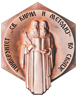 РЕПУБЛИКА СЕВЕРНА МАКЕДОНИЈАУниверзитет „Св. Кирил и Методиј” - СкопјеФилозофски факултет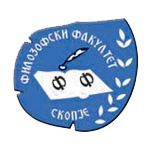 Број:     /  Датум: __ . __.20_____ година С К О П Ј Е